ESCOLA: CEI TIA ROSEDISCIPLINA: INFORMÁTICA EDUCATIVAPROFª NELVIA DARK LECHINESKITURMAS: PRÉ IALUNO(A):____________________________________________________DATA: 16/06/20202h DE ATIVIDADEATIVIDADE REMOTA/NÁO PRESENCIALATIVIDADES PARA IMPRIMIR1- ESCREVA AS LETRAS DO ALFABETO NAS TECLAS DO TECLADO, DEPOIS COLORIR SOMENTE AS LETRAS QUE FORMAM O SEU PRÓPRIO NOME E DENTRO DO MONITOR DESENHAR O SEU LINDO ROSTO.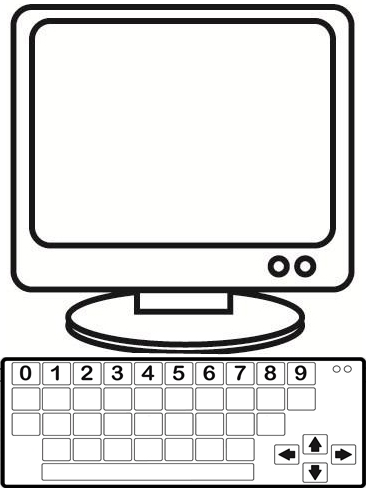 REGISTREM ATRAVÉS DE FOTOS E ENVIEM PARA WHATSAPP OU O FACEBOOK DA ESCOLA .